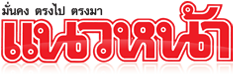 ข่าวประจำวันอังคารที่ 31 พฤษภาคม พ.ศ.2559 หน้าที่ 21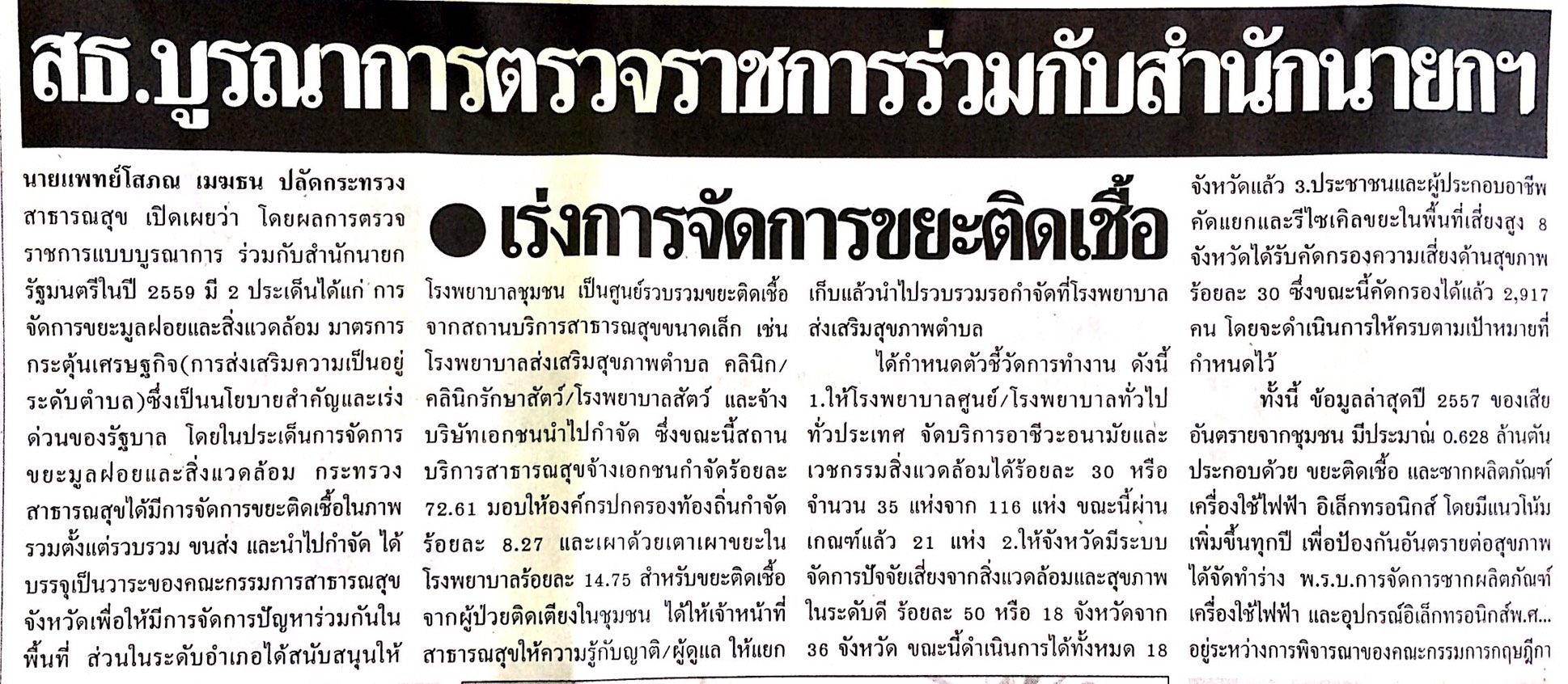 ข่าวประจำวันอังคารที่ 31 พฤษภาคม พ.ศ.2559 หน้าที่ 21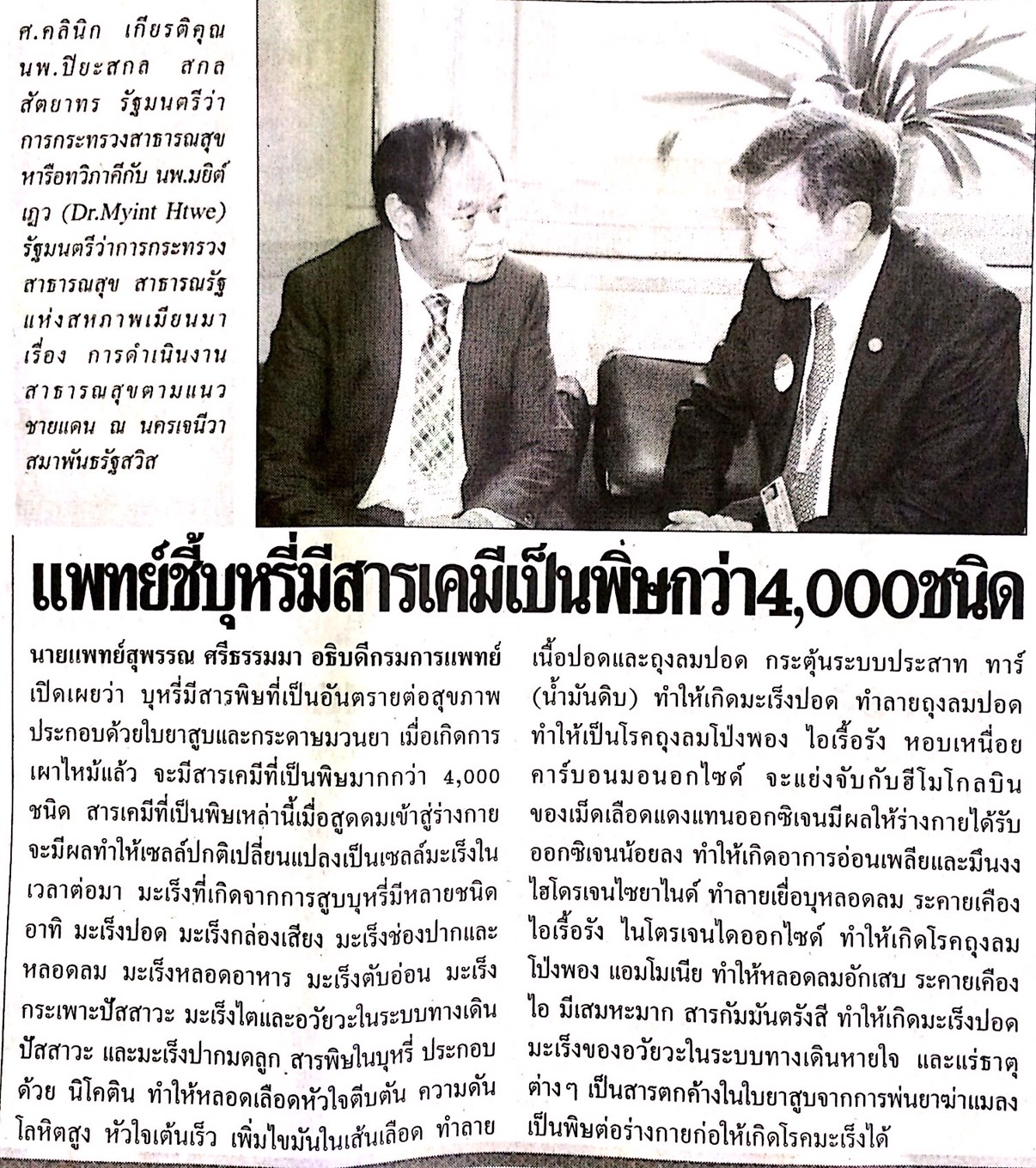 ข่าวประจำวันอังคารที่ 31 พฤษภาคม พ.ศ.2559 หน้าที่ 21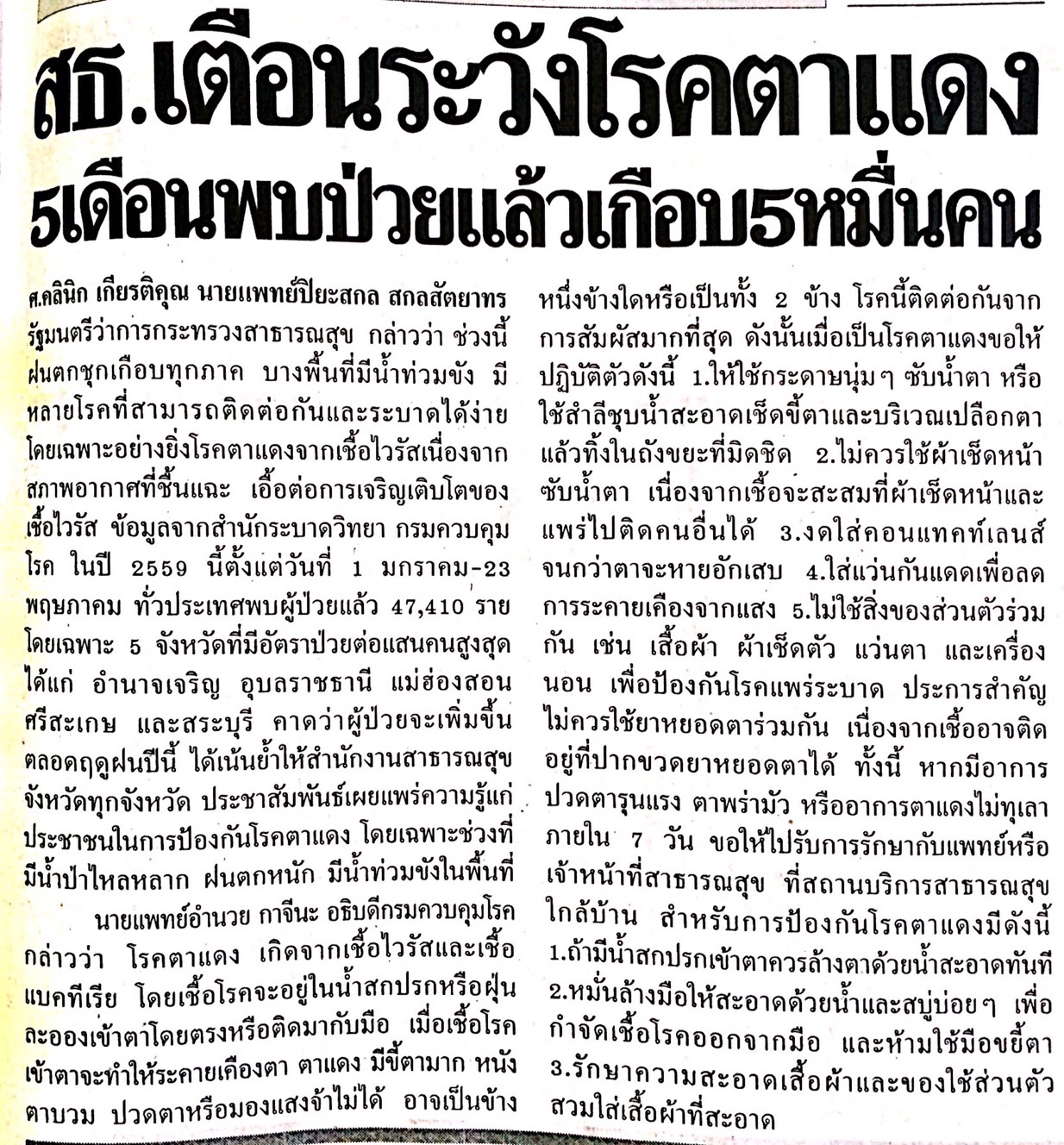 